CCNR-ZKR/ADN/WP.15/AC.2/2022/27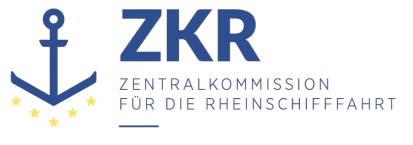 Allgemeine Verteilung20. Mai 2022Or. DEUTSCH / ENGLISCHGEMEINSAME EXPERTENTAGUNG FÜR DIE DEM ÜBEREINKOMMEN ÜBER DIE INTERNATIONALE BEFÖRDERUNG VON GEFÄHRLICHEN GÜTERN AUF BINNENWASSERSTRAẞEN (ADN) BEIGEFÜGTE VERORDNUNG (SICHERHEITSAUSSCHUSS)(40. Tagung, Genf, 22. bis 26. August 2022)Punkt 4 b) zur vorläufigen TagesordnungVorschläge für Änderungen der dem ADN beigefügten Verordnung: Weitere ÄnderungsvorschlägeVorschläge für Änderungen der dem ADN beigefügten Verordnung: Änderungen, die am 1. Januar 2025 in Kraft treten sollenBeförderung in Containern – Unterabschnitt 7.1.1.18 ADNVorgelegt von Deutschland*, **		Einleitung1.	Deutschland hat einen Widerspruch zwischen Überschrift und Inhalt des Unterabschnitts 7.1.1.18 ADN identifiziert.2.	Während in der Überschrift von einer „Beförderung in Containern ...“ gesprochen wird, geht es im folgenden Satz um die „Beförderung von Containern ....“.3.	Dieser Widerspruch besteht bereits seit dem ADN 2009.4.	In der Deutschen Sprachfassung weicht die Überschrift gegenüber Englisch und Französisch ab, es fehlt die Einleitung „Beförderung in ...“.	I.	Antrag5.	In der Überschrift des Unterabschnitts 7.1.1.18 ADN in der englischen, französischen und ggf. russischen Sprachfassung die Wörter „Beförderung in“ und nachfolgend sechsmal „in“ streichen.	II.	Begründung6.	Mit den vorgeschlagenen Änderungen werden die Überschriften des Absatzes 7.1.1.18 in allen Sprachfassungen des ADN angeglichen.7.	Die Streichung der Einleitung „Beförderung in...“ in der englischen, französischen (und ggf. russischen) Sprachfassung des Absatzes 7.1.1.18 bewirkt eine textliche Anpassung an den nachfolgenden Absatz 7.1.1.19 ADN. Auch dort spricht man von einer Beförderung der Fahrzeuge und Wagen, und nicht der gefährlichen Güter in den Fahrzeugen und Wagen.***